MATEMATIKANajprej temeljito ponovi poštevanko.Delovni učbenik, stran 94.14 * 3 = (10 + 4) * 3 = 10 * 3 + 4 * 3 = 30 + 12 = 42Dvoštevilčni faktor razdeli na D in E, to zapiši v oklepaj in pomnoži z drugim faktorjem. Vsako število, ki je v oklepaju, posebej pomnoži s številom, ki je zunaj oklepaja. Zmnožka seštej.Na enak način reši 1. in 2. nalogo na tej strani (94).SLOVENŠČINA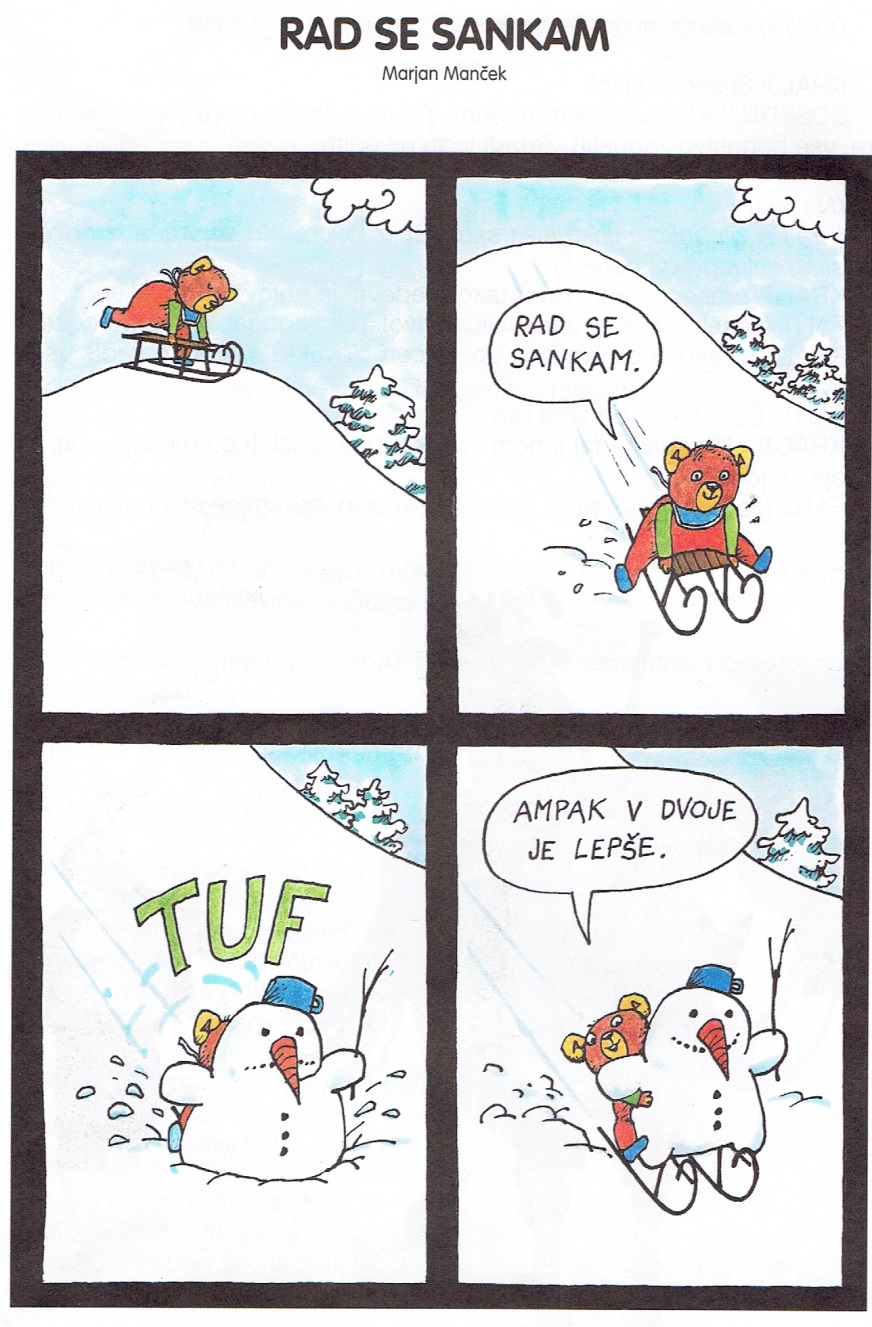 Dane imaš ilustracije zgodbe Marjana Mančka Rad se sankam.K ilustracijam napiši ustrezno besedilo.Pazi na uvod, jedro in zaključek.Zgodba naj ima najmanj 10 povedi.NITDanes začenjamo z novo snovjo – elektriko. Prepiši v zvezek in naredi plakat.ELEKTRIKAElektrika je energija ali moč, ki nam sveti, greje/hladi, prenaša zvok/sliko in poganja stroje.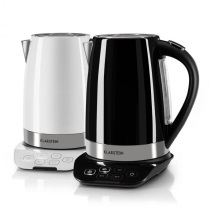 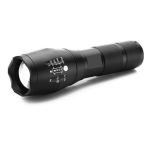 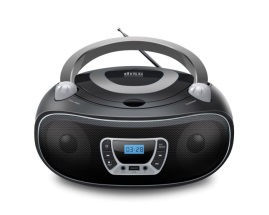 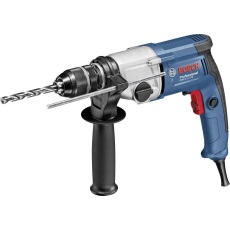 NEMŠČINA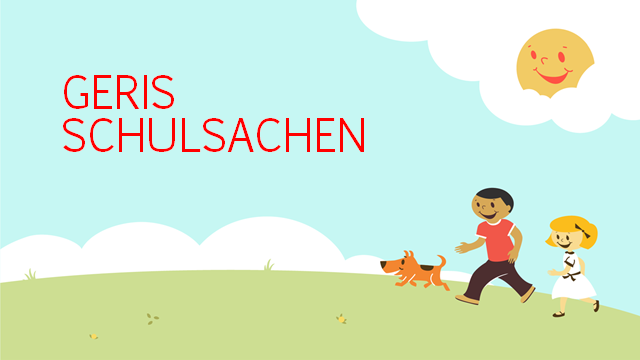 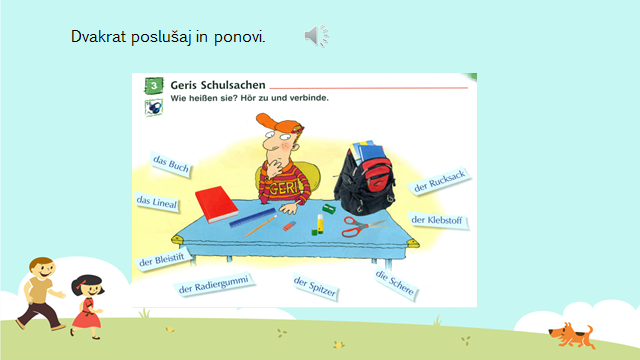 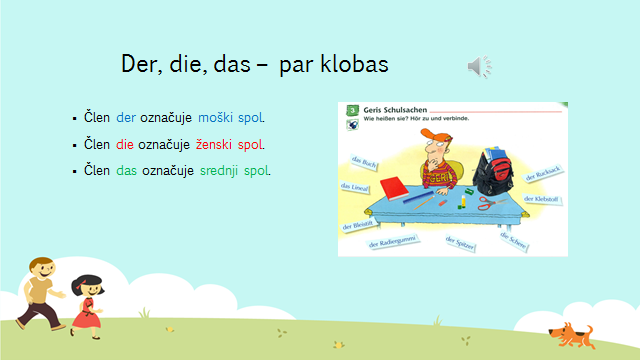 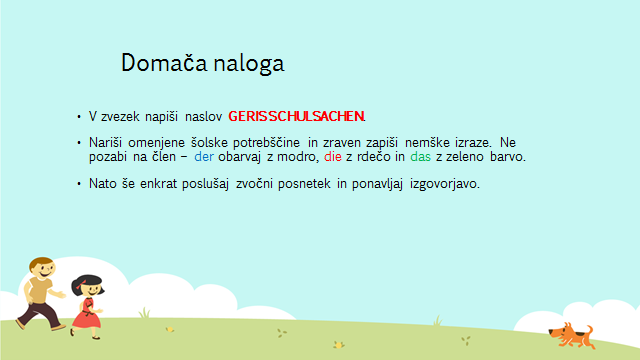 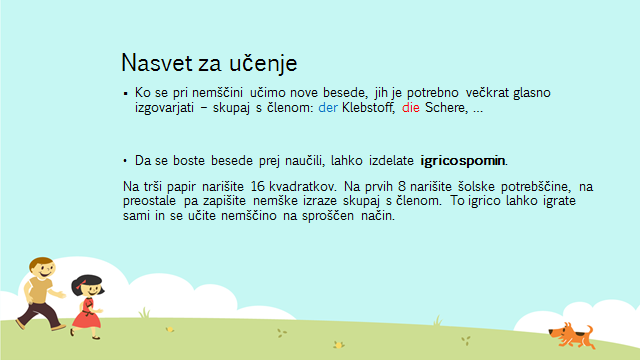 V četrtek ob 12h boste imeli video-srečanje:https://arnes-si.zoom.us/j/91285413288